Міністерство освіти і науки України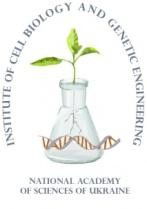 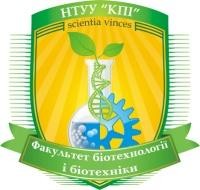 Інститут модернізації змісту освіти       Національний технічний університет України«Київський політехнічний інститут імені Ігоря Сікорського»Інститут клітинної біології та генетичної інженерії Національної академії наук УкраїниХІІ Всеукраїнська науково-практична конференція«Біотехнологія XXI століття» присвячена 100-річчю з дня народження Артура Корнберга(для студентів, аспірантів і молодих учених)20.04.2018, Київ, КПІ ім. Ігоря СікорськогоСЕКЦІЇ КОНФЕРЕНЦІЇ:Промислова, харчова, сільськогосподарська, фармацевтична та медична біотехнологія Магнітні технології  в біотехнології та медицині. Біоінформаційні дослідженняЕкологічна біотехнологія та біоенергетика. Відновлювальні джерела енергіїБіотехніка. Ультразвук в біотехнологіїПРОГРАМНИЙ КОМІТЕТДуган О.М. – д.б.н., проф., декан факультету біотехнології і біотехніки КПІ ім. Ігоря Сікорського – голова;Кучук М.В. – д.б.н., чл.-кор. НАН України, директор Інституту клітинної біології та генетичної інженерії НАН України, співголова;Гой А.М. – керівник департаменту досліджень і розробок ПАТ «ФАРМАК»;Голуб Н.Б. – д.т.н., доц., проф. каф. екобіотехнології та біоенергетики КПІ ім. Ігоря Сікорського;Горго Ю.П. – д.б.н., проф., проф. каф. біоінформатики КПІ ім. Ігоря Сікорського;Горобець С.В. – д.т.н., проф., зав. каф. біоінформатики КПІ ім. Ігоря Сікорського;Карачун В.В. – д.т.н., проф., проф. каф. біотехніки та інженерії КПІ ім. Ігоря Сікорського;Кузьмінський Є.В. – д.х.н., проф., зав. каф. екобіотехнології та біоенергетики КПІ ім. Ігоря Сікорського;Мельник В.М. – д.т.н., проф., зав. каф. біотехніки та інженерії КПІ ім. Ігоря Сікорського;Моргун Б.В. – к.б.н., с.н.с., заст. директора Інституту клітинної біології та генетичної інженерії НАН України;Орябінська Л. Б. – к.б.н., доц., заступник декана з наукової роботи ФБТ КПІ ім. Ігоря Сікорського;Тодосійчук Т.С. – д.т.н., доц., зав. каф. промислової біотехнології КПІ ім. Ігоря Сікорського.ОРГАНІЗАЦІЙНИЙ КОМІТЕТФесенко С.В. – ас. каф. біотехніки та інженерії КПІ ім. Ігоря Сікорського, голова;Костик С.І. – к.т.н., ас. каф. біотехніки та інженерії КПІ ім. Ігоря Сікорського;Шибецький В.Ю. – к.т.н., ст. викл. каф. біотехніки та інженерії КПІ ім. Ігоря Сікорського;Мотроненко В.В. – ас. каф. біотехніки та інженерії КПІ ім. Ігоря Сікорського;Поліщук В.Ю. – ас. каф. промислової біотехнології КПІ ім. Ігоря Сікорського;Карпенко Ю.В. – інж. каф. біоінформатики КПІ ім. Ігоря Сікорського Лахнеко О.Р. – асп. каф. екобіотехнології та біоенергетики КПІ ім. Ігоря Сікорського;Шинкарчук М.В. – асп. каф. екобіотехнології та біоенергетики КПІ ім. Ігоря Сікорського;Комаха Владислав – БТ-61, голова студради ФБТ.РЕЄСТРАЦІЯ ТА ПОДАННЯ ТЕЗ  ДОПОВІДЕЙОрганізаційний внесок за участь у конференції становить 100 грн. за одну публікацію. В суму входить: публікація збірки тез, витрати на канцелярські товари, кава-брейк для учасників.Кількість співавторів не повинна перевищувати 4 осібПроживання та харчування здійснюється за власний  рахунок  учасників конференції. З питань поселення звертатись в оргкомітет.Для участі у конференції до 15.03.2018  на електронну адресу biotechconf@ukr.net  необхідно надіслати: заповнену заявку на участь і електронну версію тез. Після того, як тези будуть розглянуті програмним комітетом та прийняті, на вказану вами електронну адресу будуть надіслані реквізити для оплати. На поштову адресу оргкомітету до 31.03.2018 необхідно надіслати сканований екземпляр тез, підписаний усіма авторами, а для студентів також науковим керівником, і скановану квитанцію про сплату організаційного внеску.Тези та заявки просимо надсилати файлами у форматі doc (Microsoft Word 97-2003) або docx (Microsoft Word 2007-2010). Назва файлу повинна відповідати номеру секції та прізвищу відповідального за тези автора. Зразок назви файлів:  Секція 1-Іваненко-заявка; Cекція 1-Іваненко-тезиВИМОГИ ДО ОФОРМЛЕННЯ ТЕЗОбсяг 1 сторінка (зі списком літератури) формату А 4, поля (верхнє, нижнє, праве, ліве) по 2 см.Шрифт Тimes New Roman, 14 пт, інтервал одинарний, вирівнювання основного тексту за шириною.В лівому кутку – індекс УДК, назва доповіді великими літерами, напівжирним шрифтом, вирівнювання по центру. ПІБ авторів, назва установи, адреса та електронна адреса напівжирним, курсив.Робочі мови конференції: українська,  англійськаЗразок оформлення тез доповідей:УДК 575.827:604.6:582.683.2РІСТ РОСЛИН РІПАКУ, ТРАНСФОРМОВАНИХ ГЕНОМ cyp11A1 ЦИТОХРОМУ Р450SCG, В УМОВАХ ОСМОТИЧНОГО СТРЕСУТрегуб М.С.1, Сахно Л.О.21Національний технічний університет України «Київський політехнічний інститут» пр. Перемоги 37, Київ,  03056, pitbm@ukr.net2Інститут клітинної біології і генетичної інженерії НАНУ 
вул. Заболотного, 148, Київ,  03680Однією з гілок розвитку сьогоднішньої біоенергетики є отримання біопалива з олійних культур… Рисунки повинні бути оформлені з підписом: Рис 1. Назва рисунка; таблиці: Таблиця 1 – Назва таблиці. Якщо на рисунку представлений графік чи діаграма, то в підпису до рисунку повинні бути розшифровані всі позначення, включаючи осі   координат.Формули оформлені тільки в  редакторі формул  MathType.У  випадку цитування літератури, список оформлювати за  зразком: Шрифт Тimes New Roman, 12 пт, курсив,інтервал одинарний, вирівнювання основного тексту за шириною. Шидловський, А. К. Енергоефективність та відновлювані джерела енергії [Текст] / А. К. Шидловський // К.: Українські енциклопедичні знання - 2007. – 560 с.Новик	Г.	И.	Сохранение	жизнеспособности	и	физиологических	свойств	бифидобактерий	при криоконсервации и лиофилизации [Текст] / Г. И. Новик // Микробиология - 1998, т. 67, № 5. – С. 637 – 642.Щодо організаційних питань звертатися до:Фесенка Сергія Вікторовича тел. моб. 093-757-6229;Шибецького Владислава Юрійовича  тел. моб. 063-127-57-21.Заявка учасникаПрізвищеІм’яПо-батьковіНауковий ступіньВчене званняПосада (курс для студентів)УстановаАдреса установи, е-mail установиКонтактний телефонЕ-mail учасникаДля студентів:П.І.П. керівника, наук. ступінь, вчене звання, посадаФорма участі: очна 	заочна  	Форма доповіді: усна  	стендова  	Необхідність у поселенні  	